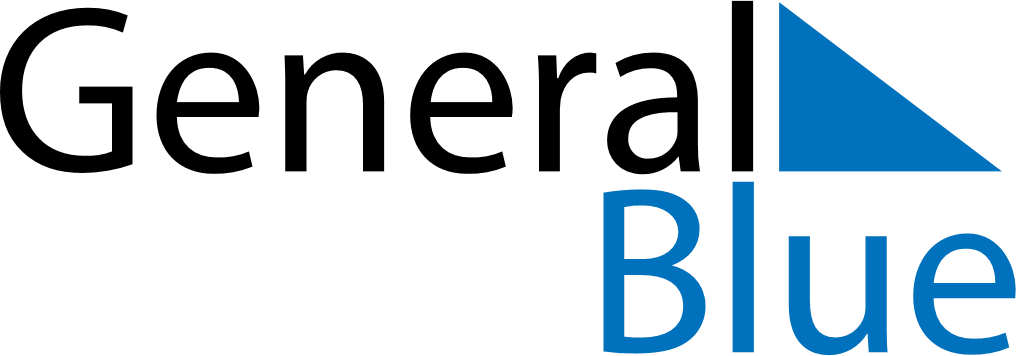 July 2027July 2027July 2027BahamasBahamasSundayMondayTuesdayWednesdayThursdayFridaySaturday12345678910Independence Day11121314151617Independence Day (substitute day)1819202122232425262728293031